c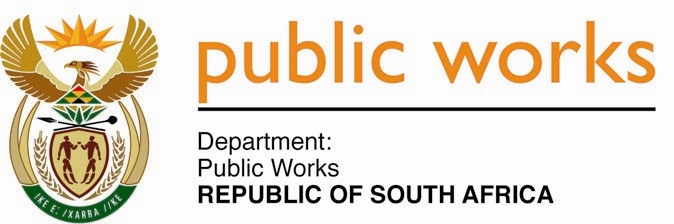 MINISTRY PUBLIC WORKSREPUBLIC OF SOUTH AFRICA Department of Public Works l Central Government Offices l 256 Madiba Street l Pretoria l Contact: +27 (0)12 406 2034 l +27 (0)12 406 1224Private Bag X9155 l CAPE TOWN, 8001 l RSA 4th Floor Parliament Building l 120 Plain Street l CAPE TOWN l Tel: +27 21 468 6900 Fax: +27 21 462 4592 www.publicworks.gov.za NATIONAL ASSEMBLYWRITTEN REPLYQUESTION NUMBER:					        	1672 [NW1884E]INTERNAL QUESTION PAPER NO.:				No. 20 of 2016DATE OF PUBLICATION:					        	19 AUGUST 2016DATE OF REPLY:							12 SEPTEMBER 2016Ms D Kohler (DA) asked the Minister of Public Works:How many (a) cases of fraud and corruption in the Expanded Public Works Programme did his department investigate in the (i) 2012-13, (ii) 2013-14, (iii) 2014-15 and (iv) 2015-16 financial years, (b) of the specified cases involved ward councillors, (c)(i) criminal charges were laid and (ii) cases were successfully prosecuted and (d) ward councillors were subsequently removed from their positions in each specified financial year?                                                    											NW1884E _____________________________________________________________________________REPLY:The Minister of Public Works(i), (ii) and (ii) No cases of fraud were reported to the National Department of Public Works (NDPW) with regard the Expanded Public Works Programme (EPWP), in the 2012-13, 2013-14 and 2015-16 financial years. (ii) In the 2015-16 financial year there was one case of a Ward Councillor from the eThekwini Municipality. , (c) (i) and (ii) and (d) The NDPW immediate engaged the Municipality on this case and thereafter it was referred to the Municipality Ombudsman (Integrity Unit) for further investigation. The Ward Councillor unfortunately passed away during the course of the investigation. No criminal case was registered as a result of the death of the Ward Councillor. At the time of death the said individual was still serving as a Ward Councillor and had not been removed from their position.______________________________________________________________________